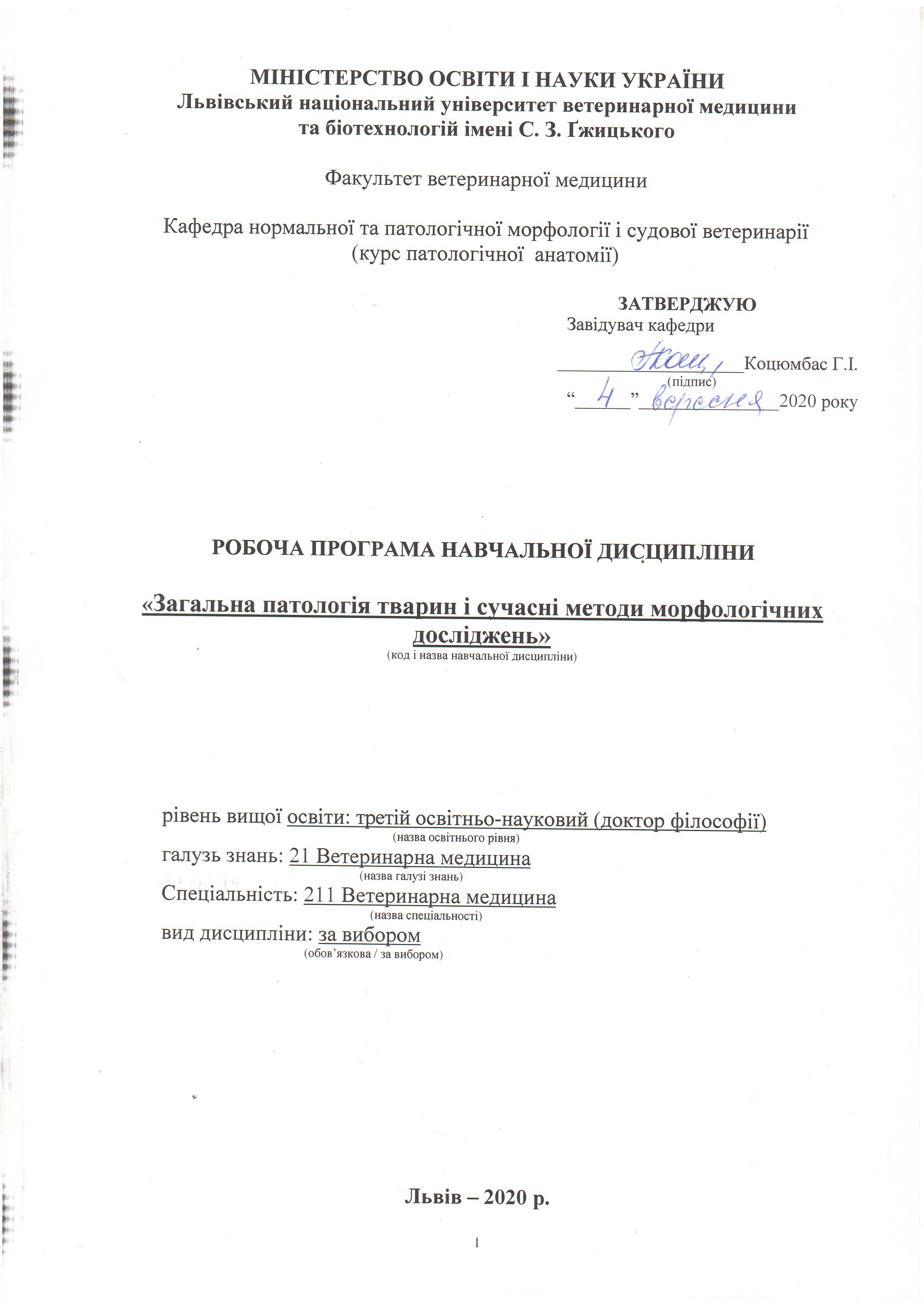 Робоча програма з навчальної дисципліни «Загальна патологія тварин і сучасні методи морфологічних досліджень» для здобувачів третього освітньо-наукового рівня (доктор філософії) спеціальності 211 Ветеринарна медицина.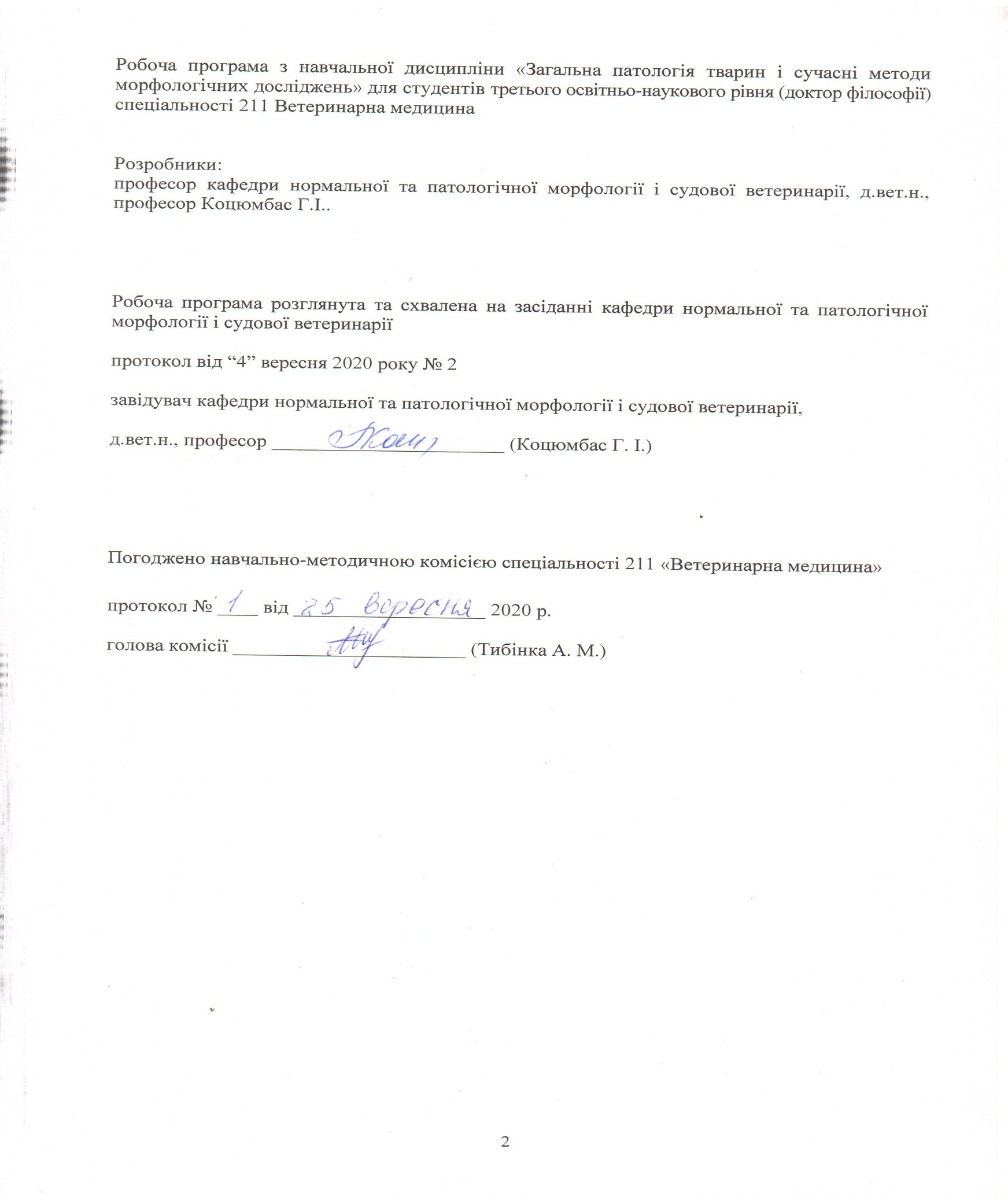 1. Опис навчальної дисципліниПримітка.Частка аудиторного навчального часу студента у відсотковому вимірі:для денної форми навчання – 33,3 %.2. Предмет, мета та завдання навчальної дисципліни2.1. Предмет, мета вивчення навчальної дисципліни. Предметом навчальної дисципліни є патоморфологічна характеристика органів і тканин тварин за впливу різних патогенних чинників. Метою навчальної дисципліни є вивчення  патологоанатомічних, мікроскопічних та ультраструктурних  змін в органах і тканинах за розвитку загальнопатологічних процесів та за хвороб серцево-судинної, травної, сечовидільної, нервової  систем і органів дихання. Патологічна анатомія при вивченні хвороб охоплює досить велику кількість різних питань, з яких розуміння  механізму розвитку  хвороби в цілому  й окремих її проявів, відкриває перед молодим науковцем можливість значно глибше, аналітично підійти до діагностики, дослідити адаптаційні можливості організму і  науково обґрунтувати терапію і профілактику хвороби.2.2. Завдання навчальної дисципліни (ЗК, ФК) направлені на вивчення структурних зміни в органах і тканинах худоби, свиней і свійської  птиці  при різних інфекційних захворюваннях, з акцентуванням уваги на відмінності морфологічних проявів при тих чи інших хворобах тварин.Вивчення навчальної дисципліни передбачає формування у студентів необхідних компетентностей: – загальні компетентності:ЗК 1. Здатність до абстрактного мислення, аналізу і синтезу. ЗК 2. Здатність до пошуку, оброблення інформації з різних джерел.ЗК 3. Здатність застосовувати знання у практичних ситуаціях.ЗК 4. Знання та розуміння предметної області та розуміння професії.ЗК 5. Здатність спілкуватися державною мовою як усно, так і письмово.ЗК 6. Здатність спілкуватися іноземною мовою.  ЗК 7. Навички використання інформаційних і комунікаційних технологій.ЗК 8. Здатність проведення досліджень на відповідному рівні, приймати обґрунтовані рішення, оцінювати та забезпечувати якість виконуваних робіт.ЗК 9. Здатність спілкуватися з нефахівцями своєї галузі (з експертами з інших галузей).ЗК 11. Визначеність і наполегливість щодо поставлених завдань і взятих обов’язків.ЗК 12. Прагнення до збереження довкілля.– фахові компетентності:ФК 1. Здатність визначати характерні патоморфологічні зміни в органах і тканинах і формулювати патологоанатомічні діагнози.ФК 2. Здатність використовувати інструментарій, спеціальні пристрої, прилади, лабораторне обладнання та інші технічні засоби для проведення патологоанатомічного, гістологічного, гістохімічного дослідження.ФК 5. Здатність володіти методиками фіксації, заливки, виготовлення гістологічних зрізів та їх фарбування .ФК 6. Здатність проводити відбір, пакування, фіксування і пересилання проб біологічного матеріалу для лабораторних досліджень.ФК 7. Здатність організовувати, проводити і аналізувати лабораторні та спеціальні діагностичні дослідження.2.3. Програмні результати навчання (Р)У результаті вивчення навчальної дисципліни студент повинен бути здатним продемонструвати такі результати навчання:знати: Р 1. Володіти знаннями будови органів, їх систем і апаратів та всього організму різних видів тварин, загалом на макро-, мікро- і субмікроскопічному рівнях і знати визначати  структурно-функціональний стан органів і систем за умов норми та патології.Р 5. Знати особливості будови організму тварин за норми та можливі зміни форми і будови органів за патології.Р 9. Володіти морфологічними методами і знати визначати  прижиттєві та посмертні змін в тканинах і органахР 14. Володіти чинними нормативно-правовими актами.вміти: Р 1. Спроможність з’ясовувати на макро-, мікро- і субмікроскопічному рівнях структурні зміни в  тканинах, органах, тварин за умов норми та патології. Спроможність планувати, організовувати та здійснювати лабораторні дослідження тварин і проб біологічного матеріалу та аналізувати результати досліджень з метою формування висновків та ставлення діагнозу. Р 5. Здатність організовувати та здійснювати патолого-анатомічний розтин, аналізувати виявлені патолого-анатомічні зміни та документально оформляти висновки розтину.Р 9 Уміти обирати тему досліджень, ставити експерименти, проводити аналіз, узагальнення та статистичну обробку.Р 14. Здатність організовувати та здійснювати консультативну діяльність в галузі профілактики, діагностики та лікування хвороб тварин, проведення ветеринарно-санітарної експертизи, судово-ветеринарної експертизи та організації ветеринарної справи.3. Структура навчальної дисципліни3.1. Розподіл навчальних занять за розділами дисципліни3.2. Лекційні заняття3.3. Лабораторні заняття3.4. Самостійна робота4. Індивідуальні завданняВиготовлення гістологічного препарату. З метою покращення успішності студента та підвищення його балів за поточний контроль, студенту протягом семестру може додатково надаватися індивідуальне завдання, яке полягає у засвоєнні методів фіксації, заливки і виготовлення гістологічних зрізів. 5. Методи навчанняПротягом вивчення предмету студенту пропонуються як класичні методи навчання (лекція, лабораторне заняття, самостійна робота, навчальна практика), так і специфічні методи, обумовлені особливостями даної дисципліни ( патологоанатомічний розтин трупа тварини  і самостійний відбір і фіксація відібраних взірців тканини). Більшість лекцій читаються у формі мультимедійних презентацій з великою кількістю унаочнень у формі фотографій, малюнків, схем. Це значною мірою допомагає утримувати увагу студентів та сприяє підвищенню засвоюваності матеріалу. Також підтримується практика читання проблемних лекцій, коли на початку лекції перед студентами ставиться певне запитання (проблема у визначенні функціонального стану органів і тканин за виявленими в них морфологічними змінами) і по мірі викладення матеріалу лекції відшукуються відповіді на нього. Даному процесу суттєво сприяє постійний діалог між лектором та аудиторією, що допомагає усунути пасивність студентів, залучити їх до активної співпраці та постійно контролювати рівень залишкових знань.При проведенні лабораторних занять викладачі намагаються максимально наситити їх унаочненнями (макропрепаратами і гістопрепаратами). Таблиці та схеми при цьому використовуються як допоміжний матеріал. Це забезпечує високу ефективність навчання та надає отримати знання практичного характеру. Використання унаочнень є невід’ємною частиною самостійної роботи студентів у вільний від занять час. При потребі вони можуть отримати фахову консультацію у чергового викладача. Важлива увага під час всього процесу навчання приділяється його методичному забезпеченню. Для студентів розроблено і видано друкарським способом методичні рекомендації, посібники з різних розділів патологічної анатомії тварин.6. Методи контролюусне опитування;тестовий контроль;описові завдання;колоквіум;виготовлення гістологічних препаратів;опитування на живій тварині;залік;екзамен.Колоквіум та екзамен проводяться в письмово-усній формі. Для цього розроблено пакети контрольних завдань (паперова та електронна версії).Підсумковий семестровий контроль з патологічної  анатомії тварин визначається за сумою фактично набраних рейтингових балів з поточного контролю та колоквіуму (при наявності заліку ), або екзамену (при наявності екзамену).7. Критерії оцінювання результатів навчання студентівПри оцінюванні знань студентів, контрольні заходи з патанатомії плануються таким чином, щоб забезпечити максимально об’єктивне оцінювання кожного розділу предмета.При оцінюванні знань студентів використовується 100-бальна система100 максимальних семестрових балів складається із балів з поточного контролю (ПК) та складання колоквіуму (К) або екзамену (Е):50 (ПК) + 50 (К або Е) = 100Поточний контроль проводиться за кожною вивченою темою шляхом опитування (усного, тестового, тощо), перевірки тем самостійної роботи. Результати поточного контролю оцінюються за чотирибальною системою («2», «3», «4», «5»).В кінці семестру обчислюється середнє арифметичне значення (САЗ) усіх отриманих студентом оцінок з наступним переведенням його у бали за формулою:ПК = (50 х САЗ) / 5 = 10 х САЗде	ПК – бали за поточний контроль;50 – максимально можлива кількість балів за поточний контроль у відповідному семестрі;САЗ – середнє арифметичне значення усіх отриманих студентом оцінок (з точністю до 0,01);5 – максимально можливе САЗ.Кожний білет колоквіуму та екзамену складається з різних видів завдань, що оцінюються різною кількістю балів.Таблиця 1.Критерії оцінювання знань студентів під час проведення залікуТаблиця 2.Критерії оцінювання знань студентів під час поточного контролю та проведення екзаменуЗа сумарною кількістю балів, набраною студентом протягом семестру зі всіх видів контролю, виставляється підсумкова семестрова оцінка за наступною шкалою:Таблиця 3.Шкала оцінювання успішності студентів8. Навчально-методичне забезпечення1. Коцюмбас Г.І. Методичні вказівки з курсу загальної патологічної анатомії /Г.І.  Коцюмбас, М.І. Шкіль,  Ю.С. Стронський, Є.П. Хміль, М.І. Жила,  В.М. Лемішевський  – Львів, 2019. – 112 с.2. Коцюмбас Г.І. Органопатологія. Навчально-методичний посібник  /Г.І.  Коцюмбас, М.І. Шкіль,  Ю.С. Стронський, Є.П. Хміль, М.І. Жила, Данкович Р.С.,  В.М. Лемішевський  – Львів, 2020. – 106 с.3. Салимов В.А. Практикум по патологической анатомии / В.А. Салимов/ М.: Колос, 2003. 4. Кокуричев П.И. Атлас патологической анатомии сельскохозяйственных животных /П.И. Кокуричев/ -  Л. Колос, 1973, 191 с.5. Борисевич Б.В. Довідник патолого-анатомічних термінів /Б.В.Борисевич, М.В.Скрипка,, В.В.Лісова. –Полтава, 2005.–124с         6. Зон Г.А. Патологоанатомічний розтин тварин : навчальний посібник / Г.А. Зон, М.В. Скрипка, Л.Б. Іванівська – Донецьк : П.П Глазунов Р.О. –2009.– 189 с.9. Рекомендована літератураБазова1. Патологічна анатомія тварин. /П.П. Урбанович, М.К. Потоцький та ін..– К.:Ветінформ, 2008.– 836с.2. Вскрытие и патологоанатомическая диагностика болезней сельскохозяйственных животных /А.В.Жаров, И.В. Иванов, А.П. Стрельников  и др. – М.: Колос, 2000. – 400 с..3. Морфологія с/г тварин /В.Т. Хомич, С.К. Рудик, В.С. Левчук та ін.; під ред. В.Т. Хомича – К. : Вища освіта, 2003. – 527 с.4. Роббінс.  Основи патології. /Вінер Куцмар, Абул К. Аббас, Джон К. Астер/ Переклад 10-го англійського видання// Том 1, -Киїм: ВСВ Медицина, 2019. – 419 с.5. Патологическая анатомия : учебник / А. И. Струков, В. В. Серов.  - 5-е изд., стер. - М.: Литтерра, 2010. - 880с.6. Глаголев П.А. Морфология сельскохозяйственных животных с основами гистологии и эмбриологии / П.А. Глаголев, В.И. Ипполитова. – М. : Колос, 1977. – 471 сДопоміжна 1. Актуальні питання ветеринарної патології /частина 1,2/ Київ, 1996. – 97 с.2.Закон України про ветеринарну медицину .К.,1996.11. Інформаційні ресурсиhttp// www.mon.gov.uahttp//www.vet.in.uahttp//www.vmu.org.uahttp//asvmu.orgНайменування показниківВсього годинНайменування показниківДенна форма навчанняКількість кредитів/годин3 / 90Усього годин аудиторної роботив т.ч.: лекційні заняття, год.12 практичні заняття, год.––лабораторні заняття, год18семінарські заняття, год––Усього годин самостійної роботи60Вид контролюзалік, екзаменНазви розділів і темКількість годинКількість годинКількість годинКількість годинКількість годинКількість годинНазви розділів і темденна формаденна формаденна формаденна формаденна формаденна формаНазви розділів і темусьогоу тому числіу тому числіу тому числіу тому числіу тому числіНазви розділів і темусьоголплаб.інд.с. р.1234567Розділ 1.Загальна патоморфологіяРозділ 1.Загальна патоморфологіяРозділ 1.Загальна патоморфологіяРозділ 1.Загальна патоморфологіяРозділ 1.Загальна патоморфологіяРозділ 1.Загальна патоморфологіяРозділ 1.Загальна патоморфологіяТема 1. Поняття про патологічну анатомію. Патологія клітини. Дистрофії: білкові, жирові, вуглеводні, мінеральні. Етіологія, патогенез і морфологічна характеристика змін при різних видах дистрофії. Некроз і апоптоз.102–2–6Тема 2. Розлади крово- та лімфообігу та порушення вмісту тканинної рідини. Гіперемія, анемія, крововиливи, тромбоз, емболія, набряки. Етіологія. Патогенез і морфологічна характеристика .6–2–4Тема 3. Запалення. Біологічна суть. Проблема загального і місцевого у розвитку запалення. Етіологія і патогенез. Перебіг і наслідки запалення. Ексудативне, проліферативне та альтеративне запалення. Основні морфологічні ознаки різних форм запалення.142–2–10Тема 4. Імунологія та імунопатологія. Морфологія і функція імунної системи при патології. Патологія лімфатичних вузлів і селезінки. Гіпоплазія та акцидентна інволюція тимуса.Значення етіологічного фактору  та стану імунної системи у розвитку, перебігу інфекційних та незаразних  хвороб і проявів клініко-морфологічних змін.162212Тема 5. Компенсаторні і пристосувальні процеси Атрофія і гіпоплазія. Гіпертрофія та гіперплазія. Регенерація: фізіологічна, репаративна й патологічна. Суть, різновидності, морфологічна характеристика6–2–4Тема 6. Пухлини. Визначення, етіологія, патогенез. Зовнішній вигляд і будова пухлин. Класифікація пухлин. Термінологія. Морфологічна характеристика окремих видів пухлин. Значення гістологічних методів при діагностиці пухлин.102–2–6Разом за розділом 1628–12–42Розділ 2. Органопатологія та морфологічні методи дослідженняРозділ 2. Органопатологія та морфологічні методи дослідженняРозділ 2. Органопатологія та морфологічні методи дослідженняРозділ 2. Органопатологія та морфологічні методи дослідженняРозділ 2. Органопатологія та морфологічні методи дослідженняРозділ 2. Органопатологія та морфологічні методи дослідженняРозділ 2. Органопатологія та морфологічні методи дослідження––Тема 1. Вступ до спеціальної патанатомії. Вчення про органопатологію і нозологію. Патологія хвороб органів серцево-судинної системи. Хвороби кровотворних органів. Хвороби перикарду. Хвороби серця. Артеріосклероз, васкуліти, артрити, аневризми. Патоморфологія хвороб органів травлення. Гепатози. Гепатити. Цироз печінки102–2–6Тема 2. Патоморфологія органів дихання. Риніт, ларингіт, трахеїт, бронхіт. Ателектаз і емфізема легень, морфологічна характеристика. Набряк легень. Бронхопневмонія та пневмонії, етіологія, патогенез, морфологічна х-ка і наслідки.Патоморфологія хвороб сечовиділення. Нефрози і нефрити:  етіологія, класифікація, морфологічна характеристика різних форм. 10226Тема 3. Об’єкти та методи патологоанатомічних досліджень Особливості техніки патологоанатомічного  розтину різних видів тварин. Відбір та фіксація взірців тканин. Гістологічні і гістохімічні методи дослідження.Нейрогістохімічні методи дослідження. Патоморфологія хвороб нервової системи. Енцефалопатії. Менінгіти, енцефаліти та мієліти: етіологія, патогенез і структурно-функціональна характеристика змін у нервовій тканині. 826Разом за розділом 2284–6–18Усього годин90121860№з/пНазви тем та короткий зміст за навчальною програмоюКількістьгодин№з/пНазви тем та короткий зміст за навчальною програмоюДФНСеместр 1Розділ 1. Загальна патоморфологіяСеместр 1Розділ 1. Загальна патоморфологіяСеместр 1Розділ 1. Загальна патоморфологія1Поняття про патологічну анатомію. Зміст і значення патологічної анатомії для розвитку ветеринарної науки і практики. Білкові дистрофії (диспротеїнози). Жирові дистрофії. Порушення обміну нейтральних жирів. Жирова інфільтрація, декомпозиція, причини виникнення, патогенез і морфологічна характеристика..22.Запалення. Біологічна суть. Проблема загального і місцевого розвитку запалення. Етіологія і патогенез. Основні морфологічні ознаки запалення. Термінологія. Перебіг і наслідок запалення. Морфологічна характеристика і класифікація запалення. 23Імунологія та імунопатологія. Морфологія і функція імунної системи при патології. Патологія лімфатичних вузлів і селезінки. Гіпоплазія та акцидентна інволюція тимуса.Значення етіологічного фактору та стану імунної системи у розвитку, перебігу інфекційних та незаразних  хвороб і проявів клініко-морфологічних змін.24..Пухлини. Визначення, етіологія, патогенез. Зовнішній вигляд і будова пухлин. Класифікація пухлин. Морфологічна характеристика окремих видів пухлин Значення гістологічних методів при діагностиці пухлин.2Разом за розділом 1Разом за розділом 18Розділ 2. Органопатологія і морфологічні методи дослідженняРозділ 2. Органопатологія і морфологічні методи дослідженняРозділ 2. Органопатологія і морфологічні методи дослідження5. Вступ до спеціальної патанатомії. Вчення про органопатологію і нозологію. Патологія хвороб органів серцево-судинної системи. Хвороби кровотворних органів. Хвороби перикарду. Хвороби серця. Артеріосклероз, васкуліти, артрити, аневризми. Патоморфологія хвороб органів травлення. Гепатози. Гепатити. Цироз печінки26Патоморфологія органів дихання. Риніт, ларингіт, трахеїт, бронхіт. Ателектаз і емфізема легень, морфологічна характеристика. Набряк легень. Бронхопневмонія та пневмонії, етіологія, патогенез, морфологічна х-ка і наслідки.2Разом за розділом 2Разом за розділом 24Усього годинУсього годин12№з/пНазви тем та короткий зміст за навчальною програмоюКількістьгодин№з/пНазви тем та короткий зміст за навчальною програмоюДФНСеместр 1Розділ 1. .Загальна патоморфологія.Семестр 1Розділ 1. .Загальна патоморфологія.Семестр 1Розділ 1. .Загальна патоморфологія.1.Патологія клітини. Диспротеїнози. Порушення жирового, вуглеводного та мінерального обміну Етіологія, патогенез і морфологічна характеристика змін при різних видах дистрофії.22.Розлади крово- та лімфообігу та порушення вмісту тканинної рідини. Гіперемія, анемія, крововиливи, тромбоз, емболія, набряки. Етіологія. Патогенез і морфологічна характеристика23.Запалення. Біологічна суть. Проблема загального і місцевого у розвитку запалення. Етіологія і патогенез. Ексудативні форми запалення. Морфологічна характеристика серозного, катарального, геморагічного, фібринозного, гнійного та гнильного запалення. Перебіг і наслідки різних форм запалення.24.Імунологія та імунопатологія. Морфологія і функція імунної системи при патології. Патологія лімфатичних вузлів і селезінки. Гіпоплазія та акцидентна інволюція тимуса.Значення етіологічного фактору  та стану імунної системи у розвитку, перебігу інфекційних та незаразних хвороб і проявів клініко-морфологічних змін.25.Компенсаторні і пристосувальні процеси Атрофія і гіпоплазія. Гіпертрофія та гіперплазія. Регенерація: фізіологічна, репаративна й патологічна. Суть, різновидності, морфологічна характеристика26.Пухлини. Визначення, етіологія, патогенез. Зовнішній вигляд і будова пухлин. Класифікація пухлин. Термінологія. Морфологічна характеристика окремих видів пухлин. Значення гістологічних методів при діагностиці пухлин2Разом за розділом 1Разом за розділом 112Розділ 2. . Органопатологія та морфологічні методи дослідженняРозділ 2. . Органопатологія та морфологічні методи дослідженняРозділ 2. . Органопатологія та морфологічні методи дослідження7.Вступ до спеціальної патанатомії. Вчення про органопатологію і нозологію. Патологія хвороб органів серцево-судинної системи. Хвороби кровотворних органів. Хвороби перикарду. Хвороби серця. Артеріосклероз, васкуліти, артрити, аневризми. Патоморфологія хвороб органів травлення. Гепатози. Гепатити. Цироз печінки28.Патоморфологія органів дихання. Риніт, ларингіт, трахеїт, бронхіт. Ателектаз і емфізема легень, морфологічна характеристика. Набряк легень. Бронхопневмонія та пневмонії, етіологія, патогенез, морфологічна х-ка і наслідки. 29.Об’єкти та методи патологоанатомічних досліджень Особливості техніки патологоанатомічного  розтину різних видів тварин. Відбір та фіксація взірців тканин. Гістологічні та гістохімічні методи дослідження.Нейрогістохімічні методи дослідження.)2Разом за розділом 2Разом за розділом 26Усього годинУсього годин18№з/пНазви тем та короткий зміст за навчальною програмоюКількістьгодин№з/пНазви тем та короткий зміст за навчальною програмоюДФНСеместр 1Розділ 1. Кісткова системаСеместр 1Розділ 1. Кісткова системаСеместр 1Розділ 1. Кісткова система1.Загальна смерть. Посмертні зміни. Некроз і некробіоз. Причини і механізм розвитку. Морфологічна характеристика некрозу. Апоптоз. Характерні морфологічні відмінності апоптозу та некробіозу. 42Вуглеводні дистрофії. Порушення обміну мінеральних речовин. Причини механізм виникнення, класифікація. Морфологічна, гістохімічна та ультраструктурна характеристика23Шок, плазморагія, порушення лімфообігу44Проліферативне запалення.Інтерстиціальне та гранулематозне запалення. Етіологія, патогенез і морфологічна характеристика. Морфогенез туберкульозного та актиномікозного вузлика. 6Альтеративне запалення. Основні морфологічні ознаки альтеративного запалення45Морфологія та механізм розвитку  імунних реакцій негайного типу. Алергія. Автоімунні хвороби Причини та механізм розвитку автоімунних процесів в організмі.66Морфологія та механізм розвитку імунних реакцій сповільненого типу. Дермо-нефротичний  синдром цирковірної інфекції свиней.6   7Організація. Метаплазія. Регенерація епітеліальної, сполучної, мязової, кісткової та нервової тканин.48Пухлини з меланіннпродукуючої тканини. Пухлини з нервової тканини і мозкових оболонок. Тератоми      6Разом за розділом 1Разом за розділом 142Розділ 2 Органопатологія та морфологічні методи дослідженняРозділ 2 Органопатологія та морфологічні методи дослідженняРозділ 2 Органопатологія та морфологічні методи дослідження9.Стоматит. Гастрит, дуоденіт, єюніт, ілеїт, тифліт і коліт. Етіологія, патогенез, види запальних процесів  та їх морфологічна характеристика610.Патоморфологія хвороб сечовиділення. Нефрози і нефрити:  етіологія, класифікація, морфологічна характеристика різних форм. 611Патоморфологія хвороб нервової системи. Енцефалопатії. Менінгіти, енцефаліти та мієліти: етіологія, патогенез і структурно-функціональна характеристика змін у нервовій тканині. Губкоподібна енцефалопатія ВРХ.6Разом за розділом 2Разом за розділом 218Усього годинУсього годин60Зараховано –Студент задовільно засвоїв базовий матеріал, використовуючи для цього основну і додаткову навчальну літературу, а також виконавши більшість завдань, що виносилися на самостійне опрацювання. У основному, достатньо повно відповідає на запитання, інколи виникає потреба у додаткових уточнюючих питаннях. Демонструє достатнє володіння термінологією українською та латинською мовами, допускаючись помилок. Правильно показує мінімум 40 % анатомічних структур на препаратах чи інших унаочненнях, здатний охарактеризувати функціональні особливості деяких з них. Також знає ключові відмінності цих структур у різних видів тварин, а тому, часто може встановити видову приналежність органів.Не зараховано –Студент незадовільно засвоїв базовий матеріал, використовуючи для цього лише основну навчальну літературу, а також частково виконавши завдання, що виносилися на самостійне опрацювання, або взагалі їх не виконавши. Студент демонструє мінімальні уривчасті знання, або їх повну відсутність. Його відповіді на запитання є не чіткими, здебільшого не зрозумілими, заплутаними та суперечливими, а тому вимагають значної кількості додаткових уточнюючих запитань, на які він також часто не може відповісти. Володіння термінологією українською та латинською мовами є мінімальним, з наявністю грубих помилок. Студент може правильно показати менше 30 % анатомічних структур на препаратах чи інших унаочненнях та не здатний охарактеризувати їх функціональні особливості. Здебільшого не знає відмінностей цих структур у різних видів тварин, а тому не може встановити видову приналежність більшості органів.5 –Студент повною мірою засвоїв матеріал, використовуючи, як основну, так і додаткову навчальну літературу, а також виконавши завдання, що виносилися на самостійне опрацювання. Дає чіткі, логічно структуровані та вичерпні відповіді на запитання. Демонструє вільне володіння термінологією українською та латинською мовами. Впевнено та правильно показує і визначає патологоанатомічні зміни як  на макропрепаратах так і на мікропрепаратах. Знає характерні відмінності структурних змін при різних нозологічних формах. Проявляє аналітичні здібності до кооперації знань даної теми з іншими темами та їх інтеграції в єдину цілісність.4 –Студент добре засвоїв матеріал, використовуючи для цього основну навчальну літературу і частково додаткову літературу, а також виконавши завдання, що виносилися на самостійне опрацювання. У основному чітко та достатньо повно відповідає на запитання. Для отримання повної відповіді інколи виникає потреба у додаткових уточнюючих питаннях. Демонструє добре володіння термінологією українською та латинською мовами, допускаючись дрібних помилок. Правильно визначає патологоанатомічні зміни на макропрепаратах чи інших унаочненнях, і здатний охарактеризувати.3 –Студент задовільно засвоїв базовий матеріал, використовуючи для цього лише основну навчальну літературу, а також частково виконавши завдання, що виносилися на самостійне опрацювання. Його відповіді на запитання є не повними, не чіткими, часто заплутаними, а тому вимагають значної кількості додаткових уточнюючих запитань. Демонструє мінімальне володіння термінологією українською та латинською мовами, допускаючись суттєвих помилок. Правильно визначає приблизно 40 % патологоанатомічних змін на макропрепаратах чи інших унаочненнях. Також знає лише окремі відмінностей цих гістоструктурних змін  у різних органах і тканинах.2 –Студент незадовільно засвоїв базовий матеріал, використовуючи для цього лише основну навчальну літературу, а також частково виконавши завдання, що виносилися на самостійне опрацювання, або взагалі їх не виконавши. Студент демонструє мінімальні уривчасті знання, або їх повну відсутність. Його відповіді на запитання є не чіткими, здебільшого не зрозумілими, заплутаними та суперечливими, а тому вимагають значної кількості додаткових уточнюючих запитань, на які він також часто не може відповісти. Володіння термінологією українською та латинською мовами є мінімальним, з наявністю грубих помилок. Студент може правильно показати менше 25-30 % патологоанатомічних змін на макропрепаратах. За 100-бальною шкалоюЗа національною шкалоюЗа національною шкалоюЗа шкалою ECTSЗа 100-бальною шкалоюЕкзамен, диференційований залікЗалікЗа шкалою ECTS90 – 100ВідмінноЗарахованоА82-89ДобреЗарахованоВ74-81ДобреЗарахованоС64-73ЗадовільноЗарахованоD60-63ЗадовільноЗарахованоЕ35-59Незадовільно (незараховано) з можливістю повторного складанняНезадовільно (незараховано) з можливістю повторного складанняFX0-34Незадовільно (незараховано) з обов’язковим повторним вивченням дисципліниНезадовільно (незараховано) з обов’язковим повторним вивченням дисципліниF